Subscriptions Submission Form for____________________________________________________ (enter tower name here)Instructions:  For each ringer in your tower who is a member of the KCACR, whether they pay subscriptions or not, please list them in the table below and indicate which membership category they fall under (note: select one category only) by putting the amount paid to you in the relevant column.  Total up each column at the bottom of the form (page 2), and then provide an overall total in the last field that will be the amount you send to the Secretary.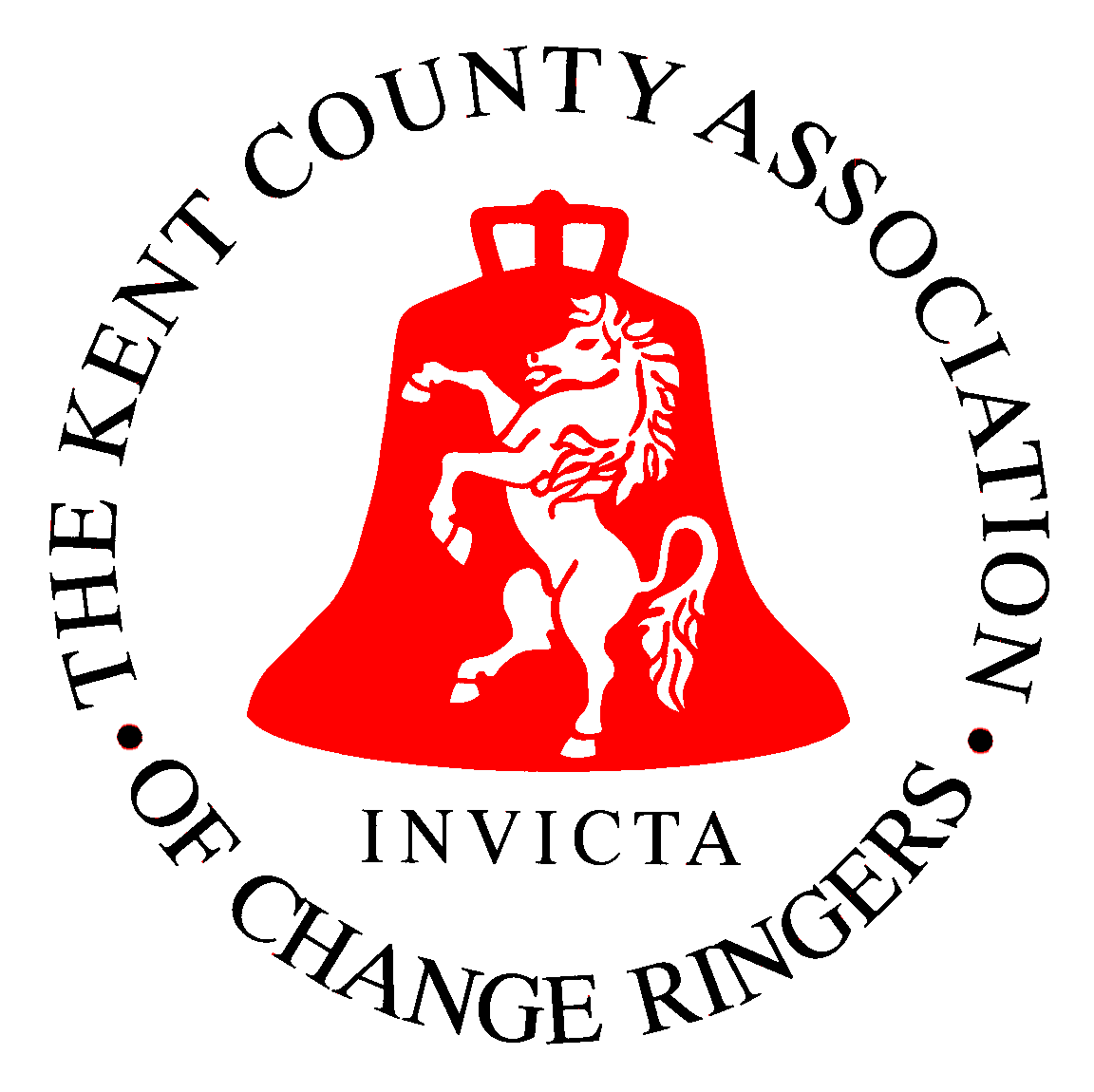 ROCHESTER DISTRICTDistrict SecretaryDoug DavisEmail: secretary@rochesterdistrict.org.ukPhone: 07732 368270Member Name (as it should appear in the handbook)Full (£10)Junior (< 18) (£5)Student in FTE (£5)Senior Citizen (> 65) (£5)Life (£150)Existing Life Member (Already Paid)Assoc. (min. £1)Senior Citizen (> 65) with 25+ years (Free)Member Name (as it should appear in the handbook)Full (£10)Junior (< 18) (£5)Student in FTE (£5)Senior Citizen (> 65) (£5)Life (£150)Existing Life Member (Already Paid)Assoc. (min. £1)Senior Citizen (> 65) with 25+ years (Free)Sub-totals for each membership type (£)Total value of subscription cheque (£)Total value of subscription cheque (£)